Пример правильного оформления тезиса:ИЗМЕНЕНИЯ ИММУНОГИСТОХИМИЧЕСКИХ ХАРАКТЕРИСТИК НЕЙРОНОВ СИМПАТИЧЕСКИХ УЗЛОВ В ПОСТНАТАЛЬНОМ ОНТОГЕНЕЗЕИванов В.В.1, Смирнов А.А.2ivanov@mail.ru1, cmirnov@mail.ru2Ярославский государственный медицинский университетКафедра нормальной физиологии с биофизикой, Ярославль, РоссияАктуальность: Текст тезиса текст тезиса текст тезиса текст тезиса текст тезиса текст тезиса текст тезиса Научная новизна: Текст тезиса текст тезиса текст тезиса текст тезиса текст тезиса текст тезиса текст тезисаЦель исследования: Текст тезиса текст тезиса текст тезиса текст тезиса текст тезиса текст тезиса текст тезиса Материалы и методы: Текст тезиса текст тезиса текст тезиса текст тезиса текст тезиса текст тезиса текст тезисаРезультаты и их обсуждение: Текст тезиса текст тезиса текст тезиса текст тезиса текст тезиса текст тезиса текст тезиса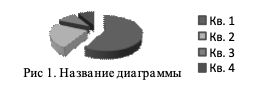 Выводы: Тезиса текст тезиса текст тезиса текст тезиса текст. Тезиса текст тезиса текст.Список литературы: (не более 5 источников, оформить по  ГОСТ 7.0.5 – 2008)